What you will need for horseback riding camp……  Shoe or boot with a small heel  ie. rubber boot, hiking boot just no flat soles….this is for riding, please feel free to bring runners when not on the horse. 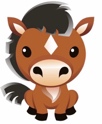 ***NO OPEN TOE SHOES***  Lunch, snacks and drinks.   Refillable water bottle is suggested  If it’s a hot week you can send shorts to change into…Riding in shorts is not recommended, it’s painful  No bike helmets.  We have lots of approved helmets to go around  Your small person ready to have a great week!!!!